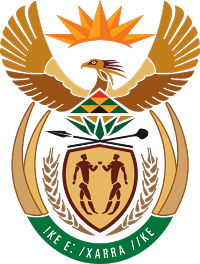 MINISTRY FOR COOPERATIVE GOVERNANCE AND TRADITIONAL AFFAIRSREPUBLIC OF SOUTH AFRICANATIONAL ASSEMBLYQUESTIONS FOR WRITTEN REPLYQUESTION NUMBER 2016/2499DATE OF PUBLICATION: 11 NOVEMBER 2016QUESTION	Mr Z R Xalisa (EFF) to ask the Minister of Cooperative Governance and Tradtional Affairs:Whether his department paid for his legal fees to interdict the release of the State of Capture report by the former Public Protector, Ms Thuli Madonsela; if so, how does this fall within his department’s mandate?                                                 NW2879EREPLY:Yes, the allegations were levelled against the Ministers’ appointment and not in his private capacity. 